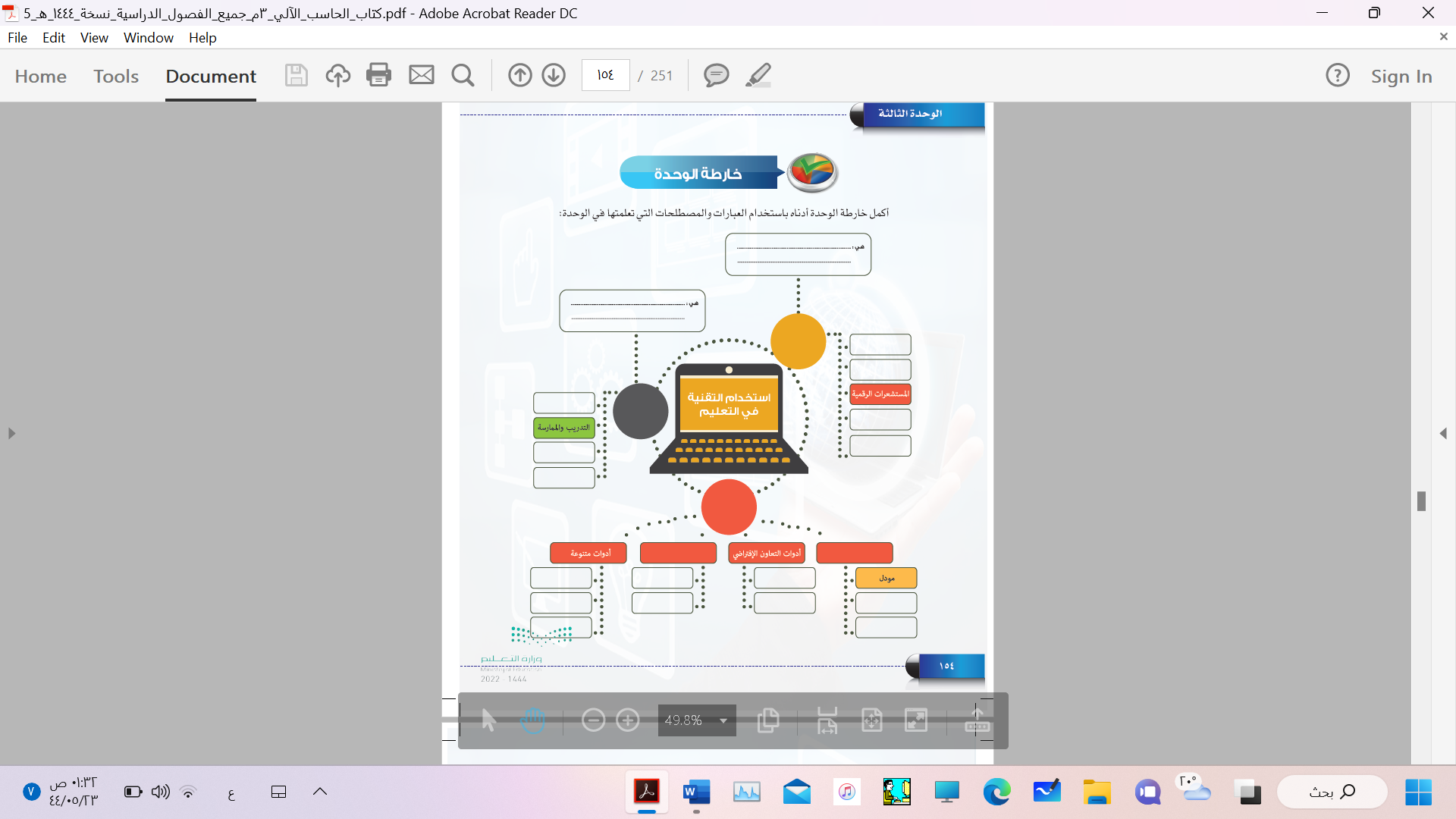 1يستخدم الروبوت التعليمي في عمل التجارب التعليمية ويشجع الطلاب على الابتكار.(         )2الروبوتات التعليمية غير قادرة على محاكاة غيرها من الروبوتات .(         )3الحساسات هي المسؤولة عن التحكم بجميع أجزاء الروبوت.(         )4من الأمثلة على الأجهزة الذكية أجهزة التكييف.(         )5المحركات هي التي تقوم بتحريك الروبوت وتنفيذ المهام.(         )6من المسابقات المحلية للروبوت هي الأولمبياد الوطني للروبوت.(         )7أولمبياد الروبوت الدولية ( IRO)  وهي من أقدم المسابقات العالمية في الروبوت وتقام كل عام في دولة.(         )8في مسابقة السومو (المصارعة) يقوم الروبوت فيها بالسير على الخط الأسود حتى الوصول إلى النهاية.(         )9لا تختلف منصات المسابقات التي يتنافس فيها المشاركون من حيث فكرتها وسهولتها.(         )1يحتوي برنامج الروبومايند على العديد من المنصات التي توحي بأفكار برمجية متعددة.(         )2روبومايند هو لغة برمجة تعليمية جديدة وسهلة لبرمجة روبوتك الخاص.(         )3أمر التكرار المشروط هو تكرار العمليات التي يقوم بها الروبوت بعدد غير محدد من المرات.(         )4يوفر برنامج الروبومايند إمكانية الرسم على المنصات باستخدام أداة الألوان.(         )5عند الانتهاء من مهمة التلوين والبدء في مهمة أخرى يجب كتابة الأمر لون_أسود.(         )6عند كتابة كود برمجي للروبوت ليقوم بأداء مهمة تحتوي على أداة التلوين يجب كتابة أمر التلوين قبل كتابة الأوامر الأساسية(         )7تتميز الروبوتات عن غيرها من الأجهزة الإلكترونية الأخرى بتوفر الحساسات المختلفة.(         )8يمكن كتابة مجموعة من الأوامر الشرطية في الأمر الشرطي الواحد.(         )1توجد برامج حاسوبية تثبت على الحاسب لتحليل البيانات الناتجة من المستشعرات الرقمية.(         )2يقدم برنامج المدرس الخصوصي سلسلة من الأمثلة والتطبيقات والتمارين للمتعلم على مهارات سبق تعلمها(         )3جهاز التصويت النشط يحتوي على مفاتيح يرسل منه الطلاب إجاباتهم إلى برنامج السبورة الذكية(         )4تعتبر منصة أدومودو من منصات أنظمة إدارة التعلم وتوفر بيئة آمنة لتعاون المعلم مع طلابه(         )5تحل السبورة الذكية مشكلة تغيب الطلاب أو نقص المعلمين باستخدامها في التعلم عن بعد(         )6منصة نفهم من منصات مووك التي تقدم مقاطع مرئية تشرح المناهج الدراسية بشكل مبسط(         )7أسهمت شبكة الإنترنت بشكل واضح في تسهيل عملية التعلم والتعليم(         )8دابلبورد بكل بساطة هو لوح للكتابة على الإنترنت(         )9نظام مودل هو من أدوات التعاون الافتراضي الذي يستخدمها المعلم مع طلابه. (         )10قارىء المستشعر هو الجزء الحساس للمؤثرات البيئية.(         )11السبورة الذكية لا نستطيع ربطها بالانترنت والتصفح من خلالها.(         )12السبورة الذكية تختلف عن السبورة البيضاء التفاعلية .(         )